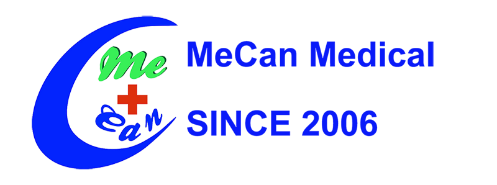 ΑΚΤΙΝΟΛΟΓΙΚΟ ΣΥΣΤΗΜΑ MECAN X32 DR (MX-V320A10)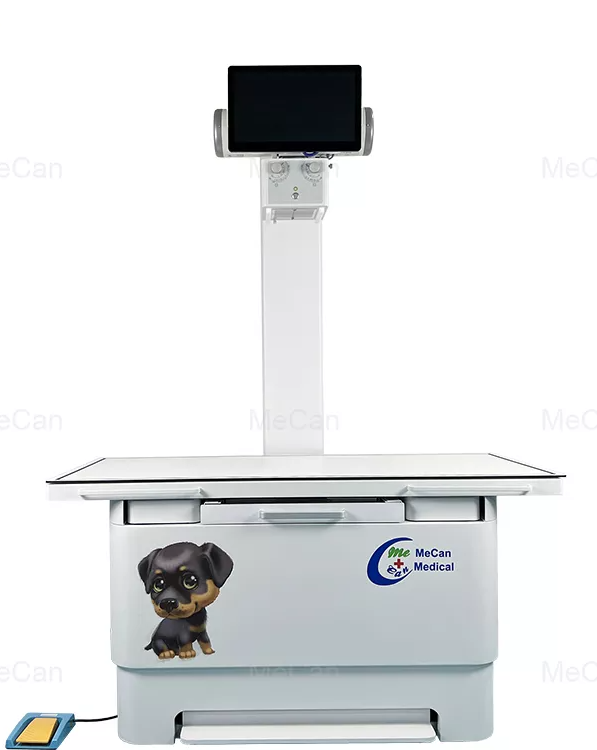 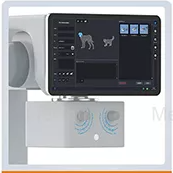 Οθόνη Αφής 15,6” 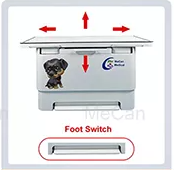 Tραπέζι κινούμενο 4 κατευθύνσεων με ποδόφρενο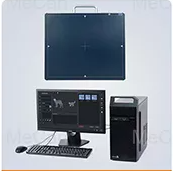 Ψηφιακό εμφανιστήριο DR (43x43) με υπολογιστή Ι5 , δίσκο 1 Τb SSD , 8Gb μνήμη, κάρτα δικτύου 2Gb, οθόνη και κτηνιατρικό λογισμικό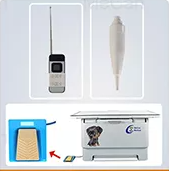 3 τρόποι λήψης ακτινογραφίας – Ασύρματα με χειριστήριο χειρός και ποδοχειριστήριοΠΡΟΔΙΑΓΡΑΦΕΣ Χ32ΔΡ(MX-V320A10)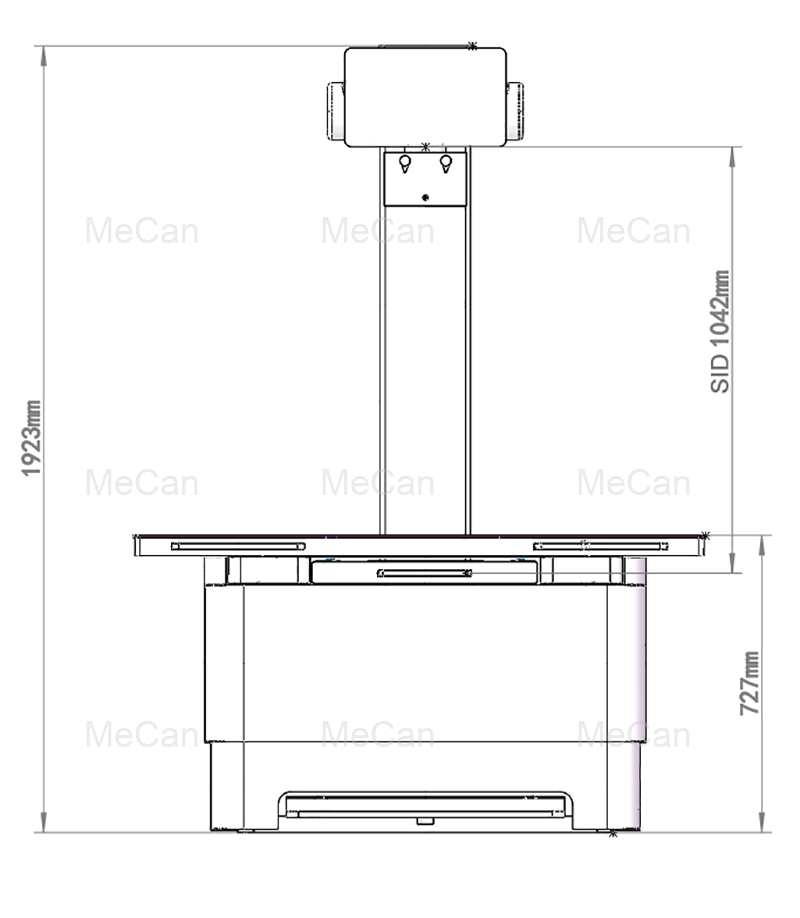 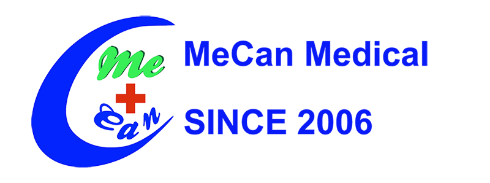 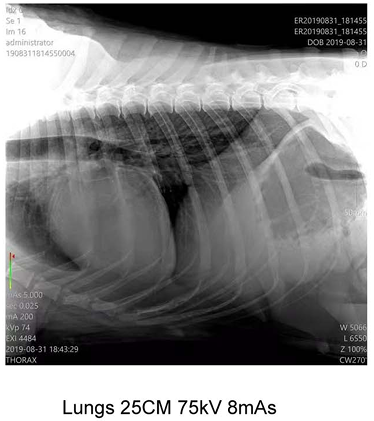 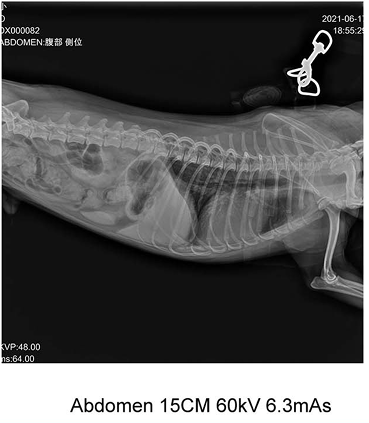 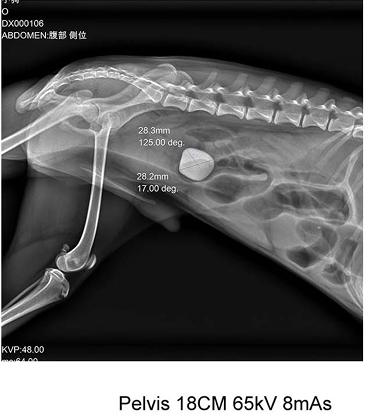 Γεννήτρια          			32kWΠαροχή              			Μονοφασική 220V 50/60HZΣυχνότητα λειτουργίας   	400KHzmA 				10-400mA  /  1-400mASKV  				40-125kv, με βήμα 1kvΧρόνος έκθεσης  		0.03-6.3S: 1ms stepΕστίαση  			0.6-0.6/1.2*1.2mmX-ray tube 			7239EX/7242EX/HX711O(option)Περιστρεφόμενη Άνοδοςspeed&heat capacity 		2800prm/140kHUΤραπέζι Ακτινοδιαπερατό  	Πλάτος 70cm, Μήκος 140 ή 120 cmΜέγεθος εικόνας 		17*17” (43x43)Pixels Matrix 			140umA/D Conversion 		16bitsSpatial Resolution 		3.6 Lp/mmΛογισμικό			Professional Veterinary SoftwareΥπολογιστής	                             CPU: I5, 8G μνήμη , 1Tb SSD, 2 Gigabit κάρτα δικτύου